OBEC BZOVÍK, BZOVÍK 299, 962 41  BZOVÍK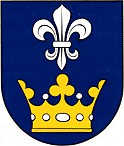 Č E S T N É   V Y H L Á S E N I E   /   N Á V R A T K Ao kompostovaní kuchynského biologicky rozložiteľného odpadu z domácnosti za účelom preukázania splnenia podmienky § 81 ods. 21 písm. b) zákona č. 79/2015 Z. z. o odpadoch a o zmene a doplnení niektorých zákonov v znení neskorších predpisov Meno a priezvisko:  ....................................................Dátum narodenia:    .................................................... Adresa:                    .....................................................            Vlastník rod. domu/bytu      Nájomca rod. domu/bytu          Obyvateľ rod.                                                                                                                            domu/bytuPočet členov domácnosti ............................... Čestne prehlasujem, že vykonávam kompostovanie vlastného kuchynského biologicky rozložiteľného odpadu vznikajúceho v našej domácnosti v priestoroch na to určených, kde tento odpad po spracovaní využijem ako druhotné hnojivo na pozemkoch. Zároveň prehlasujem, že o tomto čestnom vyhlásení budem informovať všetkých, ktorí žijú so mnou v spoločnej domácnosti a poučím ich o zákonných povinnostiach o nakladaní s biologicky rozložiteľným odpadom a jeho využití v našej domácnosti.Svojím podpisom potvrdzujem, že uvedené údaje sú správne a zároveň súhlasím so spracovaním osobných údajov v zmysle zákona 18/2018 Z. z. o ochrane osobných údajov v znení neskorších predpisov v informačných systémoch obce Bzovík.V Bzovík, dňa ...................................                                                                                                           Podpis .................................. OBEC BZOVÍK, BZOVÍK 299, 962 41  BZOVÍK OZNAMVážení občania a vlastníci nehnuteľností, do rúk sa Vám dostalo Čestné prehlásenie o kompostovaní / Návratka - kompostovanie. Toto tlačivo je potrebné vyplniť a podpísať plnoletým zástupcom každej domácnosti t. j. buď vlastníkom rodinného domu, prípadne nájomcom alebo obyvateľom rodinného domu, ak vlastník v rodinnom dome nebýva. Vyplnené a podpísané tlačivo je potrebné odovzdať na Obecný úrad Bzovík do poštovej schránky (pri dverách - vstup do sály Obecného úradu alebo na budove pošty do poštovej schránky ).Zákon č. 79/2015 Z. z. o odpadoch ukladá obci povinnosť zaviesť systém triedenia biologicky rozložiteľného komunálneho odpadu (BRKO), kde patrí biologicky rozložiteľný kuchynský odpad (BRO z kuchýň) a biologický rozložiteľný odpad zo záhrad (BRO zo záhrad). Zákon však stanovuje aj možnosť, kedy sa osobitný systém triedenia BRO z kuchýň zaviesť nemusí, a to ak obec preukáže, že minimálne 50 % obyvateľov kompostuje vlastný odpad vo svojich domácich kompostoviskách. Práve domáce kompostovanie považujeme v podmienkach obce Bzovík za prirodzené. Kompostovaním možno znížiť množstvo zmesových odpadov a tým aj znížiť ekonomické zaťaženie obce spôsobované nesprávnym nakladaním s odpadmi. Kompostovanie udržuje a vylepšuje chemické a fyzikálne vlastnosti pôdy, znižuje množstvo skleníkových plynov, ktoré prispievajú k zmene klímy, atď. Človek vyprodukuje približne 230 kg biologicky rozložiteľného odpadu ročne.Kompostovaním tak pomôžeme sebe aj životnému prostrediu. Čestné vyhlásenie o kompostovaní vlastného biologicky rozložiteľného odpadu z domácností/návratka je zverejnené aj na internetovej stránke obce Bzovík. Obec Bzovík ďakuje všetkým občanom za spoluprácu.V Bzovík, dňa 11. 01. 2020Boris Sedmákstarosta obce